Program10.00		Velkommen og innleiing v/ Norsk Landbruksrådgiving Vest10.10		Gardsvarmeanlegg: anleggstypar, praktiske løysningar,		råstoff, varmenett, investeringar og økonomi		v/ Karl Ludvig Ådland, Nærenergi Norge11.00		Lunsj11.30		Gardsvarmeanlegg fortset12.30	Innovasjon Norge sine tilbod og støtteordningar for gardsvarmeanlegg v/ Åge Bremer12.45	Hordaland Skognæringsforum/ Kystskogbruket: Orientering om forumet og aktuelle saker det arbeidast med v/ Helge Kårstad13.00	Omvising på Hordaland Bioenergi sitt flisfyringsanlegg	på Voss vidaregåande skule v/ Katharina Månum.	Frå skog til kWh på eigen gard v/ Lars Kåre Almeland.	Omvising, demonstrasjon og erfaringar med flisproduksjon og flisfyringsanlegg. 15.00	SluttFagdagen er eit tiltak i «Gardsvarmeanlegg Vestlandet» og støttes økonomisk av Fylkesmannen i Hordaland og Innovasjon Norge.  Målsettinga er auka bruk av fornybar energi i landbruket gjennom etablering av fleire gardsvarmeanlegg basert på lokalt skogsvirke. Fagdagen på Voss arrangerast i samarbeid Norsk Landbruksrådgiving Vest og Hordaland Skognæringsforum Hordaland Skognæringsforum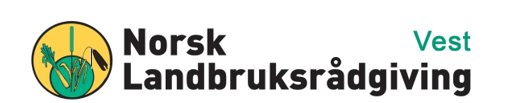 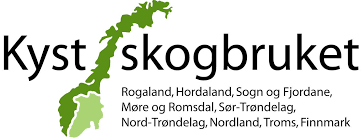 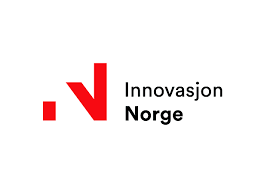 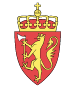 